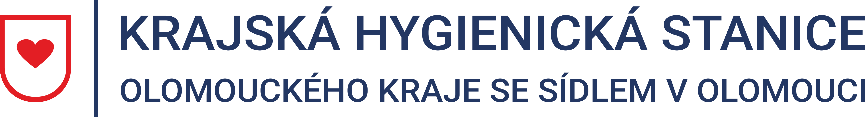 Tisková zprávaVydáno 7. 1. 2022EPIDEMIOLOGICKÁ SITUACE VE VÝSKYTU ONEMOCNĚNÍ COVID-19 V OLOMOUCKÉM KRAJI KE DNI 7. 1. 2022Krajská hygienická stanice Olomouckého kraje se sídlem v Olomouci (dále jen „KHS“) v uplynulém týdnu zaznamenala změnu v trendu poklesu počtu nově pozitivně testovaných osob. Průměrná týdenní incidence na 100 000 obyvatel se zvýšila na hodnotu 317,2 potvrzených případů. Relativní pozitivita indikovaných testů se za posledních sedm dní drží na hodnotě 21,4 % a odhad R je v Olomouckém kraji 1,20.KHS eviduje za období 31. 12. 2021 – 6. 1. 2022 2 169 osob s pozitivním výsledkem testu 
na přítomnost nového koronaviru SARS-CoV-2. Nejvyšší záchyt je v okrese Olomouc (761), následuje Šumperk (605), Přerov (447), Prostějov (246) a Jeseník (109). Epidemiologická zátěž od minulého hodnocení stoupla ve všech věkových kategoriích s výjimkou dětí do pěti let věku. Nejvyšší počet nově zachycených nákaz je v současné době mezi dospělými ve věku 20-29 let, dále pak mezi mladistvými ve věku 16-19 let. Ve věkové kategorii nad 65 let přibylo 
za sledované období 215 osob s pozitivním výsledkem testu na COVID-19. V období od 31. 12. 2021 do 6. 1. 2022 řešila KHS výskyt onemocnění COVID-19 
u dětí/žáků/zaměstnanců minimálně v 65 školách a školských zařízeních Olomouckého kraje. Dle dostupných údajů KHS byla nařízena karanténní opatření kolektivům dětí/žáků v celkem 15 třídách, u kterých ředitelé potvrdili jejich uzavření pro prezenční výuku.Aktuální epidemiologická situace v Olomouckém kraji je krajně nestabilní. KHS apeluje 
na osobní odpovědnost každého občana při dodržování základních hygienických pravidel jako je řádné nošení adekvátní ochrany dýchacích cest, důkladné mytí rukou a dodržování rozestupů. Každý, kdo se necítí dobře, by měl omezit své kontakty a nechat se preventivně vyšetřit 
na nejbližším odběrovém místě, a tím zabránit případnému šíření nemoci. Mgr. Markéta Koutná, Ph.D., tisková mluvčí, telefon 585 719 244, e-mail: media@khsolc.cz